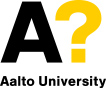 Aalto University School of EconomicsMikkeli Campus		Corporate Finance February/March 2022Presentation BriefThis presentation is 20% of your final grade for the course. It is to be delivered in the pre-assigned groups of maximum five on 2nd March 2022. Data collection for the assignment is entirely your responsibility and if you are unable to obtain the required data, please select a different company. You should aim for the presentation to last approximately 15 minutes and every member of the presentation group should have their own working papers on file. Every member of the presentation team should contribute to the final presentation and any arising questions.  Task:Select any one publicly trading company.Provide an overview and comment on the key financial figures.Analyse the selected company in terms of:A flagship investment projectCost of capitalWorking capital policyDividend policyShare price valuationIn doing so, rely on the theories, techniques and models that we have covered in class as much as possible. Marking grid:Group: 2018161412108642030%Quality of research and analysis20%Quality of slides20%Following the brief20%Quality of individual contributions120%Quality of individual contributions220%Quality of individual contributions320%Quality of individual contributions420%Quality of individual contributions510%Asking and answering questions110%Asking and answering questions210%Asking and answering questions310%Asking and answering questions410%Asking and answering questions5